							À Sorigny le 06 janvier 2015.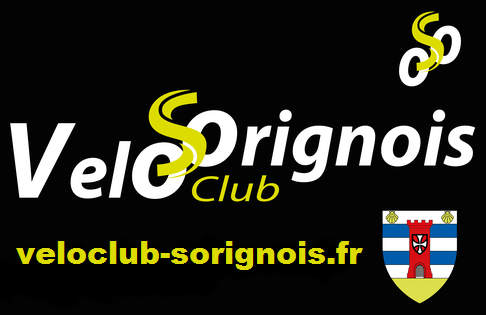 Contatcts (secrétaire) :Chez M. PION Fabrice5 rue de Genevray37250 SORIGNYTéls : 02 47 52 53 81 / 06 70 63 50 10Site : www.veloclub-sorignois.frCourriel : veloclub.sorignois@hotmail.frObjet : cpte rendu réunion Comité de               direction, lundi 05 janvier 2015.Présents : Anne Chilloux, Martine Girault, Jackie Deplaix, Fabrice Pion, Francis Loubeau, Dany Quenault, Patrice Guéritault, Jean-Pierre Ricard.Excusée : Claudine Obligis.Les sujets abordés :Préambule :Jean-Pierre propose que pour chaque réunion, il soit envoyé au préalable un ordre du jour afin de pouvoir éventuellement réfléchir aux dossiers à aborder. La proposition est retenue et sera mise en application dès la prochaine réunion.Francis, notre président nous présente ses vœux pour cette nouvelle année.Règlement intérieur :À la demande de Francis, et à juste titre, il sera établi un règlement intérieur spécifique à notre club dans lequel, seront notamment mis en évidence tout ce qui concerne la sécurité, les assurances et responsabilités des uns et des autres, la participation des mineurs à nos activités… Etc.Ce règlement devra être approuvé par tous les adhérents, anciens et futurs.Fabrice se charge de préparer un brouillon, une proposition, qui sera ensuite discutée lors d’une prochaine réunion avant mise en application, si possible, dès « le printemps prochain »…Administratif :Considérant les demandes en cours ou/et à finaliser, nous sommes à ce jour environ 35 adhérents dont 19 licenciés FFCT.La décision de souscrire une assurance responsabilité civile couvrant toutes les activités du club ainsi que tous les participants à ces activités est actée. Anne doit contacter l’agence bancaire du Crédit Agricole pour prise de RDV et souscription.Un document « officiel » d’adhésion au club va être finalisé, englobant l’acceptation du règlement intérieur, en plus des mentions habituelles (Nom, coordonnées…).Banque / Trésorerie :Comme aux réunions précédentes, Anne nous fait état de la trésorerie actuelle. Rien de particulier à signaler mais la question de « rentrée de fonds » pour les années suivantes se pose car nous vivons actuellement sur des acquis (produits de manifestations) de plusieurs années…Subvention municipale : nous avons reçu tous les documents de la commune pour la finaliser. Celle-ci sera transmise très prochainement, mettant en avant les dépenses du club de 2014 par notre contribution à l’achat des gilets sécurité. Équipements club - Sécurité :Il reste encore quelques équipements (chez Francis) qui n’ont pas été récupérés par leurs destinataires, ce devrait être fait très prochainement.Patrice, responsable sécurité, rappelle qu’au-delà de ces gilets « sécurité », et notamment dans cette période hivernale, il est extrêmement important de faire le maximum pour être vu. L’ajout de lampes (led rouges) à l’arrière du vélo est un élément à ne pas négliger.Soirées club envisagées pour 2015 :Nous avons retenus les dates suivantes : les vendredis 10 avril, 25 septembre et 20 novembre (AG). La galette 2016 pour le vendredi 15 janvier.Francis doit voir avec la mairie pour les réservations mais vous pouvez d’ores et déjà retenir ces dates.L’horaire de toutes ces soirées (hormis pour l’AG qui sera peut-être avancé) est fixé à 19h. Faites le maximum pour la ponctualité, merci.Sorties club – Randonnées extérieures :Jean Pierre fait remarquer que du fait de notre appartenance à la FFCT, il serait bon d’aller participer aux randonnées FFCT organisées par les autres clubs. Ceci d’autant plus que, en vue de l’organisation d’un challenge en 2016 par nos soins, il convient d’anticiper et montrer le maillot.Ce projet d’organisation serait aussi pour nous une occasion de renflouer quelque peu les caisses du club qui vit sur ses « réserves » depuis plusieurs années…Notre traditionnel pique-nique familial est planifié pour le dimanche 21 juin. À la demande de certains « non rouleurs » l’année dernière pour rallier le lieu à vélo, il sera réfléchi à un lieu le plus proche possible de Sorigny, permettant à chacun de prendre son vélo pour s’y rendre. Bien sûr, un circuit plus long, avec parcours différent sera proposé pour les rouleurs habituels.Sortie club annuelle : le samedi 12 septembre est retenu pour cette sortie devenue culturelle. 3 circuits proposés avec retrouvailles pour tous au restaurant le midi. Patrice, entre autre, va réfléchir à la destination et organisation.Pour autant, avant même de connaître le programme, retenez déjà cette date afin de pouvoir suffisamment nous organiser à l’avance. L’année dernière (comme en 2013), cette sortie avait été fortement appréciée, néanmoins, nous avions dû relancer « tout le monde » par téléphone dans les jours précédents pour la maintenir… Merci.Licences 2015 :Pour celles et ceux qui ne se sont pas encore manifestés, la prise des licences FFCT se fera lors de la soirée Galette, vendredi 16 janvier.Le prix de la licence « petit braquet », la formule conseillée, englobant l’assurance responsabilité civile, recours et défense pénale, accident corporel, assurance rapatriement, dommage au casque et cardio fréquencemètre est de 42,50 € (adulte).A ce prix fédéral, il convient d’ajouter la cotisation club, (15 €, acté lors de notre dernière AG).À noter que cette année 2015, la licence est dématérialisée, envoyée à chaque adhérent par e-mail.Gazette 2014 :Cette édition devrait être finalisée pour la soirée « galette » du 16 janvier prochain, elle sera remise à tous les présents.>>> Il n’a pas été fixé de date pour la prochaine réunion. Elle sera décidée en fonction de l’avancement de nos divers projets, notamment, le brouillon de règlement intérieur à débattre ensemble…Pour le bureau, le secrétaire,Fabrice Pion.